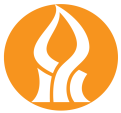  אוניברסיטת בן-גוריון בנגבהפקולטה למדעי הטבעתכנית למצטיינים במסלול מהיר לתואר שני - דקליםטופס מועמדות לסמסטר ב שנת הלימודים תשפ"במועד אחרון להגשת המועמדות למזכירות המחלקה: 27.2.2022 בשעה 16:00הפניה בטופס זה מיועדת לנשים ולגברים כאחדהנחיות כלליות להגשה: הדפסת המידע במחשב (לא בכתב יד); חתימת המועמד על המסמך תהיה בכתב יד (לא מספיק הקלדת השם); טופס המועמדות והמסמכים הנלווים יוגשו בקובץ PDF אחד.פרטי המועמד    שם משפחה __________________ שם פרטי ________________ מס' ת.ז. ______________דוא"ל  _______________________ טלפון _____________ לומד לתואר ראשון במחלקה __________יש לצרף לטופס המועמדות את המסמכים הבאים:מועמד חדש בתכנית: קורות חיים ותכנית עבודה לשנת הלימודים תשפ"ב.מועמד ותיק: דו"ח בהיקף עמוד אחד המתאר את המחקר שבוצע ותכנית עבודה לשנת תשפ"ב. על הדו"ח יהיו חתומים המועמד והמנחה. הצהרת המועמדלאחר שקראתי את עקרי התכנית, אני מבקש להגיש מועמדותי לתכנית בשנת הלימודים תשפ"ב ולקבל את המלגה (הלוואה עומדת) ע"פ תנאי התכנית ומצהיר בזאת:הנני מתכוון ללמוד לתואר שני באוניברסיטת בן-גוריון בנגב במחלקה ל _______________ידוע לי שעלי להשתתף בקורס מחקר בכל סמסטר, במהלך לימודי לתואר ראשון, ממועד קבלתי לתכנית.ידוע לי שלא ניתן לשלב השתתפות בתכנית עם קורס פרויקט מחקר במחלקה.ידוע לי שעלי להחזיר את מלוא גובה המלגה (הלוואה עומדת), בגין כל שנה שקיבלתי, כולל תשלום עבור קורסים שנלמדו לצורך הכרתם בתואר שני כמפורט בתקנון, באם לא אשלים את תנאי התכנית.התנאים המפורטים בקול קורא לתכנית דקלים ובמסמך זה מובנים לי ואני מסכים להם, כולל התחייבות להחזר תשלומי המלגה (אם לא אמלא את כל התנאים הנזכרים לעיל). ידוע לי, כי מלגה זאת תירשם ותנוהל במערכת שכר הלימוד באוניברסיטה ותחשב כחוב שכר לימוד שלי לכל דבר ועניין ובפרט לגבי גביית החזר, ככל שיידרש.אבקש לרשום אותי לקורסי התנסות מחקרית בהיקף של: סמסטר א - ___ נק"ז; סמסטר ב - _____ נק"ז. הקורסים הינם ע"ח קורס בחירה / פרויקט. לא ניתן להשתתף בתכנית ולהירשם לפרויקט.איני חורג מתכנית הלימודים ומסה"כ הנק"ז הנדרש לתואר ראשון. אם קיימת חריגה, ידוע לי שעלי לשאת בהפרש שכר הלימוד.חתימת הסטודנט _______________________ תאריך ___________________________המלצת והסכמת מנחהאני נותן את הסכמתי להנחיית מר/גב' __________________ במסגרת תכנית דקלים. במסגרת התכנית אשלב את המועמד במחקר בקבוצת המחקר שלי / במעבדה.המחקר יקנה למועמד ________ נק"ז (שנתי) בשנת הלימודים תשפ"ב.ידוע לי כי המועמד חייב לבחור בין השתתפות בקורס מחקר לבין השתתפות בקורס פרויקט מחקר. לא ניתן להירשם לשניהם.ידוע לי כי המלגה היא לצרכי מחקר בלבד ואם לא תהיה עמידה בתנאי התכנית, יידרש המועמד להחזיר את המלגה במיידי.תאריך	                          	   שם המנחה _________________	חתימת המנחה _______________למילוי על ידי מחלקת האם של המועמד  המועמד השתתף בתכנית דקלים בשנה"ל תשפ"א?   כן   /   לאממוצע מצטבר בעת הגשת המועמדות: __________ מיקום במדרג המחלקתי (מתוך סה"כ): _____________מס' נק"ז מצטבר בעת הגשת המועמדות: ______________ בשנה"ל תשפ"ב יהיה תלמיד שנה ______ ללימודיו לתואר ראשון.אם המועמד לומד לתואר ראשון משולב/ דו- מחלקתי/ מחלקה ראשית משנית, נא לציין מה הצירוף ובאיזו שנה ללימודיו יהיה בכל תואר בתשפ"א:_______________________________________________________________________אני ממליץ לאשר קבלת הסטודנט לתכנית מצטיינים- דקלים, בהיקף הנק"ז שהומלץ ע"י המנחה ולהעניק לו את מלגת ההצטיינות.הערות: _______________________________________________________________________שם יו"ר ועדת מוסמכים מחלקתית _____________ חתימה ________________ תאריך _______